КАЛЕНДАРЬ ИГРVII ОТКРЫТОГО ТУРНИРА ПО ФУТБОЛУ ПАМЯТИ МАСТЕРА СПОРТА СССР Ю.Н. ВАСИЛЬЕВАсреди команд юношей 2011 г.р.  Стадион СШ 49г. Белгород,  25-29 марта 2021 25 марта 2021 года (1-2 тур)26 марта 2021 года (3-4 тур)27 марта 2021 года (5 тур)28 марта 2021 года (финальные игры)29 марта 2021 года (финальные группы)Группа АГруппа БГруппа ВФинал АФинал БФинал ВТоржественное закрытие и награждение ОргкомитетГРУППА АCШ-3 ОРЕЛСШ 2 ВО «Звезда-2» СПБСШ-6 «Смена-1» «Золотой Лев-1» г.БелгородCШ-6 «Партизан 2012» CШ-6 «Белогорье-2» ГРУППА БСШОР«Адмиралтеец-1» СПБФСЦ Волхов Ленинградская обл.CШ-6 «Белогорье1» «Зодиак» г.Белгород«Золотой Лев-2» г.БелгородCШ-6 «Белгород-2» ГРУППА В1.СШ 2 ВО «Звезда-1» СПБ2.СШОР«Адмиралтеец-2» СПБ3.СШ-6 «Белгород-2»4.CШ-6 5.«Альтаир» г.Белгород6.СШ-6 «Смена-2»№времяПОЛЕ 1Счет№времяПОЛЕ 2Счет№времяПОЛЕ 3Счет112 00Орел – Партизан 2012   2   12 00Адмиралтеец-1 – Золотой Лев 2   3   12 00Звезда-1 – Альтаир412 40Звезда-2 – Золотой лев 1512 40ФСЦ - Зодиак612 40Адмиралтеец-2 – СШ 6713 20Смена-1 – Партизан 2012813 20Белогорье1 – Золотой Лев-2913 20Белгород - Альтаир1014 00Орел – Белогорье 21114 00Адмиралтеец-1 – Белгород-21214 00Звезда-1 - Смена-21314 40Звезда-2 – Смена-11414 40ФСЦ – Белогорье11514 40Адмиралтеец-2 – Белгород1615 20Золотой Лев 1 -Белогорье 21715 20Зодиак – Белгород-21815 20СШ 6– Смена-2№времяПОЛЕ 1Счет№времяПОЛЕ 2Счет№времяПОЛЕ 3Счет1912 00Орел – Смена-12012 00Адмиралтеец-1 – Белогорье12112 00Звезда-1 – Белгород2212 40Звезда-2 – Партизан 20122312 40ФСЦ - Золотой Лев-22412 40Адмиралтеец-2 – Альтаир2513 20Смена-1 – Белогорье 22613 20Белогорье1 – Белгород 22713 20Белгород - Смена-22814 00Орел – Золотой Лев 12914 00Адмиралтеец-1 – Зодиак3014 00Звезда-1 – СШ 63114 40Звезда-2 – Белогорье-23214 40ФСЦ –  Белгород 23314 40Адмиралтеец-2 – Смена-23415 20Золот Лев 1 - Партизан 20123515 20Зодиак –-Золотой Лев 23615 20СШ 6 –Альтаир№времяПОЛЕ 1Счет№времяПОЛЕ 2Счет№времяПОЛЕ 3Счет3712 00Орел – Звезда-2  38   12 00Адмиралтеец-1 – ФСЦ  39   12 00Звезда-1 – Адмиралтеец-24012 40Смена-1 – Смена-1 4112 40Белогорье1 –Зодиак4212 40Белгород – СШ 64313 20Партизан 2012 - Белогорье 24413 20Золотой Лев -2 - Белгород 24513 20Альтаир - Смена-2№времяПОЛЕ 1      ФИНАЛ «А»Счет№время ПОЛЕ 2      ФИНАЛ «Б»Счет№времяПОЛЕ 3     ФИНАЛ «В»Счет4612 001А – 2Б   47   12 003А – 4Б  48    12 005А – 6Б4912 401Б – 2В5012 403Б – 4В5112 405Б – 6В5213 201В – 2А5313 203В – 4А5413 205В – 6А5514 001А – 2В5614 003А – 4В5714 005А – 6В5814 401Б – 2А5914 403Б – 4А6014 405Б – 6А6115 201В – 2Б6215 203В – 4Б6315 205В – 6Б№времяПОЛЕ 1       ФИНАЛ «А»Счет№времяПОЛЕ 2       ФИНАЛ «Б»Счет№времяПОЛЕ 3      ФИНАЛ «В»Счет6412 002А – 2Б   65   12 004А – 4Б  66   12 006А – 6Б6712 401А – 1Б6812 403А – 3Б6912 405А – 5Б7013 202В – 2Б7113 204В – 4Б7213 206В – 6Б7314 001В – 1Б7414 003В – 3Б7514 005В – 5Б7614 402А – 2В7714 404А – 4В7814 406А – 6В7915 201А – 1В8015 203А – 3В8115 205А – 5ВНаименованиекоманды123456ИВНПР/МОМCШ-3 ОРЕЛ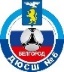 CШ-3 ОРЕЛ«Звезда-2»«Звезда-2»СШ-6 «Смена-1»СШ-6 «Смена-1»«Золотой Лев-1«Золотой Лев-1CШ-6 «Партизан 2012CШ-6 «Партизан 2012CШ-6 Белогорье-2CШ-6 Белогорье-2Наименованиекоманды123456ИВНПР/МОМАдмиралтеец-1»Адмиралтеец-1»ФСЦ ВолховФСЦ ВолховCШ-6 «Белогорье1» CШ-6 «Белогорье1» «Зодиак»«Зодиак»«Золотой Лев-2»«Золотой Лев-2»CШ-6 «Белгород 2CШ-6 «Белгород 2Наименованиекоманды123456ИВНПР/МОМЗвезда-1»Звезда-1»Адмиралтеец-2Адмиралтеец-2СШ-6 БелгородСШ-6 БелгородCШ-6 CШ-6 АльтаирАльтаирСШ-6 «Смена-2СШ-6 «Смена-2Наименованиекоманды123456ИВНПР/МОМНаименованиекоманды123456ИВНПР/МОМНаименованиекоманды123456ИВНПР/МОМ